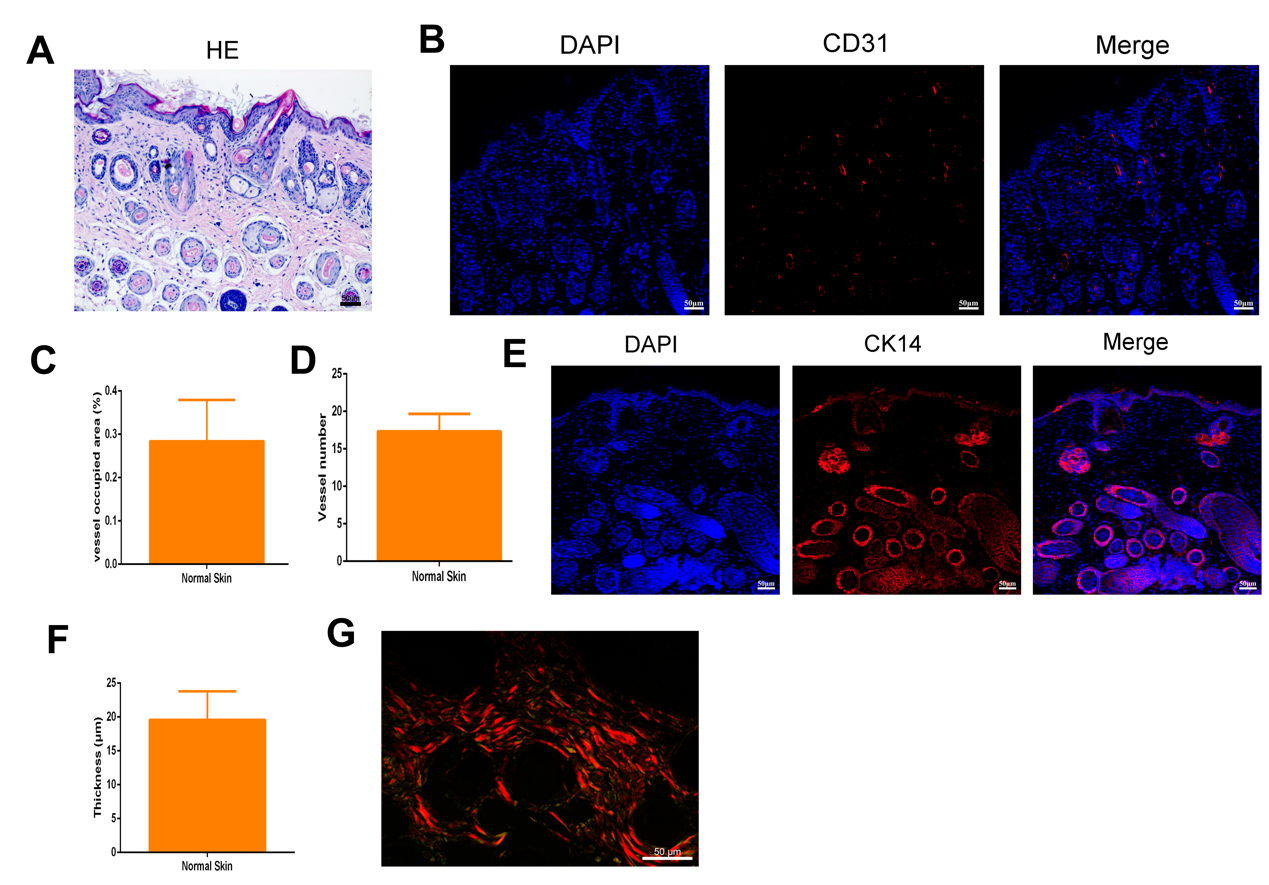 Figure S1. Histology of normal nude mouse skin. (A) H&E staining. (B) CD31 immunofluorescence staining. (C) The occupied area rate of vessels in normal nude mouse skin was 0.28 ± 0.10%. (D) The number of blood vessels per field in normal nude mouse skin was 17.32 ± 2.33. (E) CK14 immunofluorescence staining. (F) The thickness of epithelia in normal nude mouse skin was 19.6 ± 4.2 μm. (G) Sirius red staining.